Present: Nena, Wendy, Liz, Steve, Bruno, Shane, John, Matt, Ashley, ClayFC Shift Presence: 9/12/2022-10/2/2022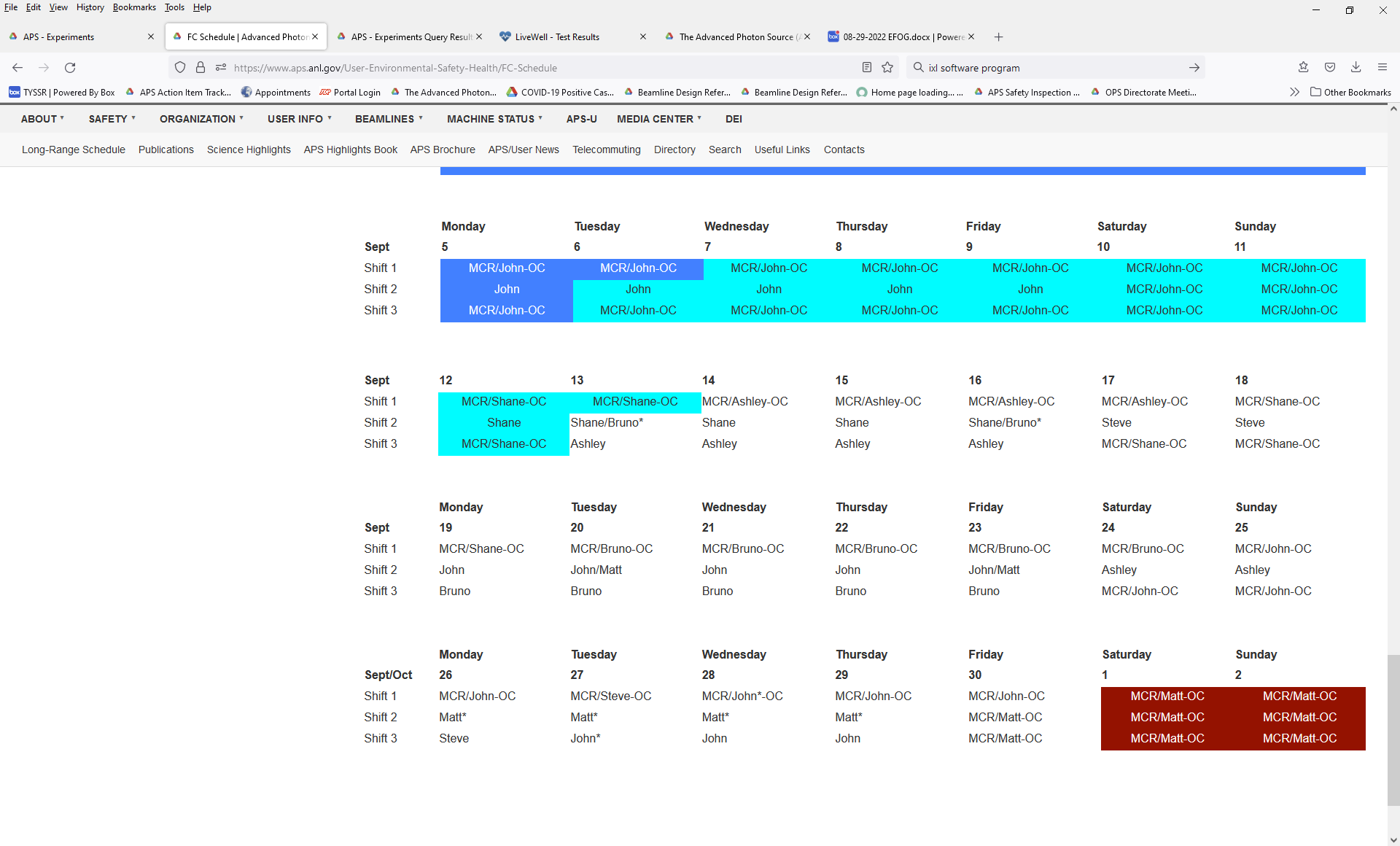 Vacation/DORs: John Mazzio – 9/12 VACEFOG-POC Ongoing list:EFOG POC-Roadwork schedule and impact–Clay WhiteEFOG POC-APSU BPA Fixed Price Scheck: SOW, WPC-Ashley WaymanEFOG POC-8-ID/9-ID Decommissioning: Clay WhiteEFOG POC-Sector 20 move out and move in: Matt SpilkerEFOG POC-LBB –Ashley Wayman, Matt SpilkerEFOG POC-Beamline metal/etc. recycling program-Wendy VanWingerenEFPG POC-Building Operations Team-Matt SpilkerExperiments of Note:9/12/2022 - 9/19/2022ESAF 260777 at 10-BM-B.  Onsite users from LANL. 09/15/22 - 09/19/22.  Radioactive SamplesESAF 259934 at 35-ID-B.  Onsite users from LANL. 09/16/22 - 09/23/22.  Energetic MaterialsPre-Run WorkPre Run Checklist:  https://anl.box.com/s/4j5di7lmo7p8oa310vx94p7buo5ol83oQEW walkthroughs: Upload in box: https://anl.app.box.com/folder/168154020919CCCLs walkthroughsCCWPs close out/ Type C:  https://anl.box.com/s/k4ct1jifqr43ur4rq7d2i7vo3z1hkv25Pre Run Meeting: 9/12 @1:30pmRound Table DiscussionNenaCovid guidanceUpdated APS web info: https://www.aps.anl.gov/Users-Information/Updates/Covid-Rule-RegulationsESAF rules for submission and approval: No RulesReminder:  FC day shift hours: 8:30am to 5pm when not on shift. Performance Appraisals will start in Sept and due Sept 23 for employee input.  Training: Check your training profile. Several people are expired in courses.Mike Fries – what is allowed and not to be moved by beamline staffMost desks are ok to move with a pallet jack if it can be moved on its face but it is case by case basis (heavy desks should not be moved)Allowed to move tilted empty cabinets and move with a pallet jack; cannot move cabinets if they are uprightCabinets (with wheels) being rolled with items in them is allowed but the items inside should be limited and weight of items distributed evenlyWhen moving items with a pallet jack; the load should not be above the handles (items should not be obstructing the line of vision of the operator)Beamline staff are not allowed to use 2 pallet jacks at the same time to move a loadLizCommissioning ESAFs for 2022-3 should be posted on Thurs 9/29/22 or Fri 9/30/22.  Please highlight/circle end date on EA and write “leave posted” on EA. Please also note the end date in the comments section in Shift Log when electronically posting the ESAF.Beamlines will remain APS enabled 9/30 to 10/3Liz will send a message on Monday 10/3 (first thing in the morning) if there are any beamlines that have not submitted a commissioning ESAF for 2022-3 so that APS enable can be removed from those stations (this should hopefully not happen).Machine studies start at 8am on Friday, September 30, 2022 and end at 8am on Monday, October 3, 2022.2022-3 run starts at 8am on Monday, October 3, 2022 and user beam ends on Tuesday, December 20, 2022 at midnight.BruceCurrent ESAF Vector requests for Jennifer: Split Sector 20 into 20-BM and 20-ID in the ESAF system admin.Restrict User_type = “Beamline Staff” to APS employees and Resident Users. Add copies of the POC and Host fields (on the Beamline Admin tab) to the Comment Summary tab.  Add the Host Name field to the ESAF EA form. Restrict users on ESAF to valid site access:Looking at ESAFs.Bruno3-ID-C having 2 outlet strips installed on the internal inboard wall.Sector 5 ongoing work for Gas Cabinet Transfer Lines Rerouting.5-BM-B acquiring estimate to install a 480V outlet and related switch for The Upgrade.5-BM-A to have very large beam flight path removed by Rigging Crew for The Upgrade.KEEP IN MIND: Due to frequent LN2 venting, the following station mounted ODH monitors may alarm on a regular basis: 10ID-A, 21ID-D, 4ID-B (alarms cannot be silenced).4 portable O2 monitors:  Portable O2 monitors have been issued to several experimental stations.  Please be aware that O2 monitors are at 1BMC, 4IDD, 20IDA, 25IDBBesides 432, Bruno will be the 431 area Floor Coordinator until further notice.  Which includes the 431 LSIs, LOTO board inspections and 431 eyewashes.  Beamline staff were notified of this from 1-BM through 4-ID.Rayonix and X-Spectrum work at end of September; paperwork for both will be on Bruno’s doorWorking with Robert Winarski as there will be a lot of movement of oxygen monitorsPurchasing more handheld gas monitors10-ID-B is purchasing their own multi-gas hand-held monitor (UOP is purchasing their own hand-held gas monitor)ClayConstruction of Sector 8 & 9 on schedule for Fall: 8ID and 9ID have been decommissioned by APS management. Deconstruction of both beamlines has begun. FES locked out and air LOTOed on both lines, and disconnection of vacuum components under way. No disconnection of transport yet, pending approval of flange box disassembly procedure.9ID-C (USAXS) and 9ID-B (Bionanoprobe) have begun their moves to 20ID and 2ID, respectively. This work is ongoing. New USAXS instrument arrived and installation/validation has begun inside 20ID-BThe fate of 8-BM is still unknown. BL expected to operate in October, but whether it does remains dependent on separation of 8ID and 8BM utilities. Likelihood of 8BM operations continuing appears better than 50/50 but still uncertain.9-BM will run through the end of September (13th-30th), then go down until the end of the Dark Period. 9BM will then be the first BM line to start rotational and translational moves for the new lattice. This move will be instructive for the remaining 17. Meeting Wednesday.9BM-C inboard door welding scheduled for Oct 2ndBionanoprobe will try to take beam at 2-ID in mid-SeptemberFuture work: Grinding SR wall at 11-BM-A past conceptual design review, contractor has visited and provided estimates. Still in review phase and moving forward.10BM mask to white beam stop swap under way, but vacuum leaks outside the area of the two components are slowing completionOne-sided labyrinth design for Upgraded 19ID-E appears ready for approval. Final design will require Access Shields as configuration control itemsJohnOxygen monitors have all been calibrated except for those John has discussed with John.Rad survey schedule for 2022-3 – most have been scheduledTaking over Rick’s Spences responsibilities for storage in Building 364. Construction starting in March and going through possibly October.  Email will be sent out once further details are fleshed out.  Please let your beamlines know about this now so that they can access the building now to obtain items they may need from storage.Matt438All shutdown work is completed, 34-ID-A is ready for their type C survey of the SR penetration holesWater leak at sector 30 – from hot water supply in the middle of the experiment hall (staff and Ed are aware)435All sectors ready for the start of the run, tagged up 20-ID-C but will not be taking beam (user key will be pulled and put in Matt’s office)17-ID has a new employee, his name is Bruce, seems like a nice guy20-ID staff have successfully moved to 25 and 9-ID staff are settled into their new home at 20-ID, installing GN2 line into the upstream wall of 20-ID-B today19-ID needs a type C of the beam transport shielding before they are good to goAshleyScheck BPA SOW/WPC Updates:Processed: Lead Shot removal at 8ID/9ID, 8BM utility investigation Upcoming: 9BM door welding, 25ID Search box move, 433/434 gas yard camera installation (SOW completed). 23ID BLEPS updateLooking for a shift swap to work my Sept 24/25 weekend. Available any weekend except 10/1-2, 10/8-9, and Thanksgiving. Vacation 9/27 - 10/7.ShaneVerify that Flcoord password has been changed in the 3 areas and inform FCs. APS Domain account. (Wendy will send email instructions to Shane)  28ID-B Lowering of beamline tableEnergetics brought to 7BM for experiment in later September. 27-ID majority of work is done (moving the table).3 new computers – Wendy, Shane, BrunoSteveSteve is currently scheduling DEEIs but Nena and Liz are on standby and can help if needed.Steve will be back for Sept/Oct shifts.Wendy POC for Type C’s on Tuesday, 9/13.If beamlines have scrap metal, wires (copper) or small amounts of lead that they want to get rid of please let me know.